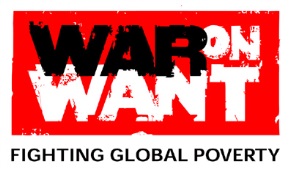 Director of Finance and OperationsFull time, permanent£58,950 rising on annual increments  War on Want also offers a 6% contributory pension schemeBased in London War on Want works to challenge the root causes of poverty, inequality and injustice through partnership with social movements in the Global South and by running hard-hitting campaigns in the UK in support of radical change. You would be joining a small, engaged, and committed Senior Management Team of 4 people, and will be directly managing a team of 2 people – a Finance Officer and Office Manager, as part of our overall staff body of 20. You will report to the Executive Director as well as working alongside the Charity’s Treasurer.Every member of the War on Want team is proud of the difference the charity, alongside our partners, members and supporters, makes to people across the globe. Each of us appreciates that is only possible because this role provides an exemplary standard of financial and operational management, which supports the Executive Director, the Senior Management Team and the organisation to function smoothly.We are hoping to find a Director of Finance and Operations who can continue to support our ongoing business function and bring a keen eye for finessing and updating systems to ensure best practice, whilst upholding our values and principles. We are happy to make any of the reasonable adjustments necessary to help us recruit the right person, or people, into the role.This position is being re-advertised and previous applicants need not apply.  For an application pack, please contact David Rudkin at drudkin@waronwant.org or download from https://www.waronwant.org/jobsApplication deadline:  9am Monday 13 September 2021Date for interviews:  TBCWar on Want is a registered charity no 208724. We actively encourage applicants from ethnic minorities and aim to be an equal opportunities employer.